Государственное бюджетное  общеобразовательное учреждение 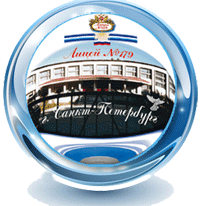 лицей №179 Калининского района г. Санкт-ПетербургаЗаявка на участие в конкурсе инновационных продуктовСанкт-Петербург2014